Republic of the Philippines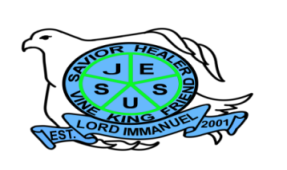 Department of EducationRegion IV – A CALABARZONDivision of BatangasDISTRICT OF LOBOLORD IMMANUEL INSTITUTE FOUNDATION INC.Jose Rizal St., Poblacion, Lobo, Batangaswww.lordimmanuel.comAction Plan for Flagship TeamS.Y 2016-2017AREAS OF CONCERNOBJECTIVESSTRATEGIES/ACTIVITIESTIME FRAMERESOURCESRESOURCESRESOURCESFUNDING SOURCEEXPECTED OUTCOMEAREAS OF CONCERNOBJECTIVESSTRATEGIES/ACTIVITIESTIME FRAMEFUNDHUMANMATERIALFUNDING SOURCEEXPECTED OUTCOME9. FUNDS DEVELOPMENT AND ADVANCEMENT TEAMGenerate funds / material resources for the school.Hold PTF conference for possible support to the school programs and projects. Engage in income generating activities.Develop culture of giving through tithing.Enlist the support of external stakeholders.Use the social media as a tool for communications generations of resources.Put up an office for alumni relation.Encourage the alumni to offer love gifts for the school.Use the PayPal Account to encourage other people to give donation for the school building development.Seek the support of LGU’s and missionaries. Year RoundPrincipalTeachersPTF OfficersParentsMissionariesAlumniLGU’sLord Immanuel website: www.lordimmanuel.comLaptopLord Immanuel Social Media AccountsSchool FundDonationsPTF have been formed.Increased resources.Funds from external stakeholders have been generated.Designation of alumni relation officer.